ФЕДЕРАЛЬНОЕ АГЕНТСТВО ЖЕЛЕЗНОДОРОЖНОГО ТРАНСПОРТАФедеральное государственное бюджетное образовательное учреждение высшего образования «Петербургский государственный университет путей сообщения Императора Александра I»(ФГБОУ ВО ПГУПС)ОЦЕНОЧНЫЕ МАТЕРИАЛЫ«ЭКОНОМИКА И МЕНЕДЖМЕНТ В ОБЛАСТИ ЭКОЛОГИЧЕСКОЙ БЕЗОПАСНОСТИ» (Б1.В.2)для направления20.04.01 «Техносферная безопасность» по магистерской программе «Инженерная защита окружающей среды» Форма обучения – очнаяСанкт-Петербург 2023ЛИСТ СОГЛАСОВАНИЙ Оценочные материалы рассмотрены и утверждены на заседании кафедры «Экономика транспорта»Протокол № 6 от 04 апреля 2023 г. 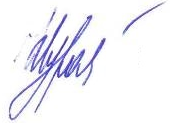 1. Планируемые результаты обучения по дисциплине, обеспечивающие достижение планируемых результатов освоения основной профессиональной образовательной программыПланируемые результаты обучения по дисциплине, обеспечивающие достижение планируемых результатов освоения основной профессиональной образовательной программы, приведены в п. 2 рабочей программы.2.  Задания, необходимые для оценки знаний, умений, навыков и (или) опыта деятельности, характеризующих индикаторы достижения компетенций в процессе освоения основной профессиональной образовательной программыПеречень материалов, необходимых для оценки индикатора достижения компетенций, приведен в таблице 2.1.Т а б л и ц а  2.1Материалы для текущего контроляДля проведения текущего контроля по дисциплине обучающийся должен выполнить следующие задания.Перечень и содержание типовых задачТиповая задача № 1. – Экологическая доктрина РФ и Стратегия экологической безопасности Типовая задача № 2. – Декларация о плате за негативное воздействие на окружающую средуТиповая задача № 3. – Штрафные санкции за искажение информации по экологическим сборамТиповая задача № 4. – Прикладные компьютерные программы для расчета платы за негативное воздействие на окружающую среду и экологического сбора Исходные данные, условия, методические пояснения, требования к оформлению типовых задач приведены в Методических указаниях по выполнению типовых задач (размещены в электронной информационно-образовательной среде [Электронный ресурс]. – Режим доступа: http://sdo.pgups.ru/ (для доступа к полнотекстовым документам требуется авторизация). Показатели, критерии и шкала оценивания типовых задач приведены в таблице 3.1.Тестовые заданияБанк тестовых вопросов размещен в электронной информационно-образовательной среде [Электронный ресурс]. – Режим доступа: http://sdo.pgups.ru/ (для доступа к тестовым заданиям требуется авторизация).Показатели, критерии и шкала оценивания тестовых заданий приведены в таблице 3.1.Пример вопросов тестового задания №1:1. Инвестиции с позиций макроэкономической теории:Тип вопроса – выбор единственно правильного ответаа) денежные средства, кредиты, материально-вещественные элементы основных фондов, интеллектуальная собственность, имущественные права;б) акт отказа инвестора от «сиюминутного» потребления благ ради более полного удовлетворения потребностей в последующие годы, посредством инвестирования средств в объекты предпринимательской деятельности;в) размер собственного и привлеченного капитала, необходимого для развития производства.2. Классификация инвестиций необходима с целью:Тип вопроса – выбор единственно правильного ответаа) долговременного перераспределения средств и ресурсов между теми, кто ими располагает, и теми, кто в них нуждается;б) планирования и анализа;в) определения состава материально-вещественных элементов для создания (развития, модернизации) объекта предпринимательской деятельности.3. Для активизации предпринимательской деятельности в российских условиях важны следующие условия:Тип вопроса – выбор нескольких правильных ответов        а) снижение процентных банковских ставок;        б) проведение технического перевооружения;        в) улучшение качества продукции;        г) снижение налогов;        д) защита прав собственника.4. Какое из нижеприведенных определений инвестиционного проекта является верным:Тип вопроса – выбор единственно правильного ответаа) система технико-технологических, организационных, расчетно-финансовых и правовых материалов;б) проектно-техническая документация по объему предпринимательской деятельности;в) план вложения капитала в объекты предпринимательской деятельности с целью получения прибыли?5. Основная цель разработки инвестиционного проекта состоит в:Тип вопроса – выбор единственно правильного ответаа) в получение прибыли при вложении капитала в объект предпринимательской деятельности;б) обоснование технической возможности и экономической целесообразности создания объекта предпринимательской деятельности;в) выбор оптимального варианта технического перевооружения предприятия?6. Инвестиционный проект включает следующие фазы:Тип вопроса – выбор единственно правильного ответаа) предварительное технико-экономическое обоснование проекта, инвестиционную и эксплуатационную;б) проведение научных исследований, инвестиционную и эксплуатационную;в) прединвестиционную, инвестиционную и эксплуатационную.7. Решение о реализации инвестиционного проекта принимается на следующей стадии:Тип вопроса – выбор единственно правильного ответаа) инвестиционной;б) предварительного ТЭО;в) окончательного ТЭО.8. Основным разделом в разработке основных направлений ТЭО инвестиционного проекта является:Тип вопроса – выбор единственно правильного ответаа) анализ рынка и концепция маркетинга;б) проектно-конструкторская часть;в) экономическая и финансовая оценка проекта.9. Определение экономической эффективности ИП заключается:Тип вопроса – выбор единственно правильного ответаа) в расчетах показателей экономической эффективности проекта;б) в проведении окончательного ТЭО проекта;в) экономической оценке соответствия технико-технологических, маркетинговых и других решений, принятых в проекте, требованиям инвестора по доходности инвестиций.10. С помощью … (экономического показателя) инвестор однозначно определяет свой экономический интерес при вложении средств в объекты предпринимательской деятельности:Тип вопроса – выбор единственно правильного ответаа) приемлемая норма дохода;б) процентная ставка ЦБ;в) внутренняя норма дохода.Пример вопросов тестового задания №2:1. Норма дохода, приемлемая для инвестора, должна включать:Тип вопроса – выбор единственно правильного ответаа) минимально приемлемый для инвестора безрисковый доход в расчете на единицу авансируемого капитала;б) минимально безрисковый (реальный) доход в расчете на единицу авансированного капитала, а также компенсацию обеспечения денежных средств в связи с предстоящей инфляцией и возмещение инвестиционных потерь от наступления инвестиционных рисков;в) минимально приемлемый для инвестора процент по долгосрочным кредитам, скорректированный на потери в связи с предстоящим риском.2. Метод анализа точки безубыточности для оценки экономической эффективности инвестиций относится к … методам:Тип вопроса – выбор единственно правильного ответаа) статистическим;б) динамическим.3. При каком условии уровень чистого дисконтированного дохода (ЧДД) приемлем для инвестора:Тип вопроса – выбор единственно правильного ответаа) при ЧДД≥0;б) ЧДД<0;в) ЧДД соответствует установленному нормативу.4. При каком условии уровень внутренней нормы доходности (ВНД) приемлем для инвестора:Тип вопроса – выбор единственно правильного ответаа) при ВНД ≥ Е;б) ВНД ≥ 1;в) ВНД = 0.5. При каком условии индекс доходности (ИД) приемлем для инвестора:Тип вопроса – выбор единственно правильного ответаа) ИД > 1;б) ИД < 1;в) ИД = ВНД.6. Величину, обратную сроку окупаемости капитальных вложений называют … :Тип вопроса – выбор единственно правильного ответаа) коэффициентом эффективности капиталовложений;б) нормой рентабельности;в) коэффициентом оборачиваемости.7. При какой величине нормы дохода чистый доход окажется равным чистому дисконтированному доходу:Тип вопроса – выбор единственно правильного ответаа) при Е = 0;б) Е = ВНД;в) Е > 1.8. Для инвестора приемлемая норма дохода составляет 25%. При этой норме дохода продисконтированные притоки за расчетный период оказались равными 20 млн. руб., а продисконтированные оттоки – тоже 20 млн. руб. Какова величина ВНД по проекту:Тип вопроса – выбор единственно правильного ответаа) 25%; б) 0;в) 50%.9. Можно ли принять для реализации инвестиционный проект, если ЧДД = 0:Тип вопроса – выбор единственно правильного ответаа) да, если Е соответствует требованиям инвестора;б) нет;в) проект надо дорабатывать.10. Проект признан общественно значимым. Каков первый этап оценки экономической эффективности такого проекта:Тип вопроса – выбор единственно правильного ответаа)	оценка финансовой реализуемости проекта;б)	оценка эффективности собственного капитала;в)	оценка общественной эффективности. 11. Если проект не имеет общественной значимости, то его следует:Тип вопроса – выбор единственно правильного ответаа) отклонить;б) довести до требований, соответствующих общественной привлекательности;в) оценить его коммерческую эффективность и в зависимости от полученных результатов принять решение о его дальнейшей проработке.Материалы для промежуточной аттестацииПеречень вопросов к экзаменуДля очной формы обучения (2 семестр)Понятие об экономической эффективности и экономическом эффекте (УК-2.1)Источники финансирования инвестиционных проектов (УК-2.1)Экономическая сущность и состав инвестиций (УК-2.1)Группировка инвестиций и инвестиционных проектов (УК-2.1)Основные положения оценки эффективности инвестиционных проектов (ПК-2.1.5)Общественная экономическая эффективность и особенности ее определения (ПК-2.1.5)Коммерческая экономическая эффективность и особенности ее определения Бюджетная экономическая эффективность и особенности ее определения (ПК-2.1.5)Система показателей определения экономической эффективности инвестиционных проектов (ПК-2.1.5)Статические показатели оценки эффективности инвестиционных проектов (ПК-2.1.5)Динамические показатели оценки эффективности инвестиционных проектов (ПК-2.1.5)Дополнительные натуральные и условно-натуральные показатели оценки эффективности инвестиционных проектов (ПК-2.1.5)Показатели сравнительной (относительной) экономической эффективности инвестиционного проекта (ПК-2.1.5)Обоснование нормы дисконта, порядок ее расчета (ПК-2.1.5)Методы анализа инвестиционных проектов (ПК-2.1.5)Экономическая сущность дисконтирования результатов и затрат при оценке эффективности инвестиционных проектов (ПК-2.1.5)Сущность инфляции, ее виды. Учет инфляции при оценке эффективности инвестиционных проектов (ПК-2.1.5)Учет социальных фактов при определении экономической эффективности инвестиционных проектов (ПК-2.1.5)Учет экологических факторов при оценке экономической эффективности инвестиционных проектов (на основе примера) (ПК-2.1.5)Оценка эффективности инвестиционных проектов в охрану труда (ПК-2.1.5)Особенности оценки эффективности инвестиционных проектов, осуществляемых на действующем предприятии (ПК-2.1.5)3. Описание показателей и критериев оценивания индикаторов достижения компетенций, описание шкал оцениванияПоказатель оценивания – описание оцениваемых основных параметров процесса или результата деятельности.Критерий оценивания – признак, на основании которого проводится оценка по показателю.Шкала оценивания – порядок преобразования оцениваемых параметров процесса или результата деятельности в баллы.Показатели, критерии и шкала оценивания заданий текущего контроля приведены в таблице 3.1 Т а б л и ц а  3.1 Для очной формы обучения (2 семестр)4. Методические материалы, определяющие процедуры оценивания индикаторов достижения компетенцийПроцедура оценивания индикаторов достижения компетенций представлена в таблице 4.1Формирование рейтинговой оценки по дисциплинеТ а б л и ц а  4.1  Для очной формы обучения (2 семестр) Процедура проведения экзамена осуществляется в форме устного ответа на вопросы билета. Билет на экзамен содержит вопросы из перечня вопросов промежуточной аттестации п.2 оценочных материалов. Разработчик оценочных материалов, 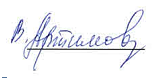 доцент		                                                                           __________         В.М. Артимович«04» апреля 2023 г.     Заведующий кафедрой«Экономика транспорта»Н.А. Журавлева04 апреля 2023 г.СОГЛАСОВАНОРуководитель ОПОП ВО«04» апреля 2023 г.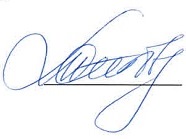     Т.С. ТитоваИндикатор достижения компетенцииПланируемые результаты обученияМатериалы, необходимые для оценки индикатора достижения компетенцииПК-5. Экономическое регулирование природоохранной деятельности организацииПК-5. Экономическое регулирование природоохранной деятельности организацииПК-5. Экономическое регулирование природоохранной деятельности организацииПК-5.1.1. Знает ставки, порядок расчета и внесения платы за негативное воздействие на окружающую средуОбучающийся знает:- порядок расчета и внесения платы за негативное воздействие на окружающую среду;- ставки платы за негативное воздействие на окружающую средуВопросы к экзамену № 1-4Тестовое задание № 1ПК-5.1.2. Знает порядок расчета и уплаты экологического сбораОбучающийся знает:- порядок расчета и уплаты экологического сбораВопросы к экзамену № 5-10Тестовое задание № 1ПК-5.1.3. Знает об ответственности за несвоевременное или неполное внесение платы за негативное воздействие на окружающую средуОбучающийся знает:- об ответственности за несвоевременное или неполное внесение платы за негативное воздействие на окружающую средуВопросы к экзамену № 5-10Тестовое задание № 1ПК-5.1.4. Знает порядок проведения проверки правильности исчисления платы за негативное воздействие на окружающую средуОбучающийся знает:- порядок проведения проверки правильности исчисления платы за негативное воздействие на окружающую средуВопросы к экзамену № 5-10Тестовое задание № 1ПК-5.2.1. Умеет определять платежную базу для исчисления платы за негативное воздействие на окружающую средуОбучающийся умеет:- определять платежную базу для исчисления платы за негативное воздействие на окружающую средуВопросы к экзамену № 11-20Тестовое задание № 2ПК-5.2.2. Умеет рассчитывать плату за негативное воздействие на окружающую средуОбучающийся умеет:- рассчитывать плату за негативное воздействие на окружающую средуВопросы к экзамену № 11-20Тестовое задание № 2ПК-5.2.3. Умеет рассчитывать экологический сборОбучающийся умеет:- рассчитывать экологический сборВопросы к экзамену № 11-20Тестовое задание № 2ПК-5.2.4. Умеет искать информацию об актуализации нормативных правовых актов по исчислению и порядку внесения платы за негативное воздействие на окружающую среду и экологического сбора с использованием информационно-телекоммуникационной сети "Интернет"Обучающийся умеет:- осуществлять поиск информацию об актуализации нормативных правовых актов по исчислению и порядку внесения платы за негативное воздействие на окружающую среду;- осуществлять поиск информацию об актуализации нормативных правовых актов по исчислению и порядку внесения экологического сбора с использованием информационно-телекоммуникационной сети "Интернет"Вопросы к экзамену № 11-20Тестовое задание № 2ПК-5.2.5. Умеет использовать прикладные компьютерные программы для расчета платы за негативное воздействие на окружающую среду и экологического сбораОбучающийся умеет:- использовать прикладные компьютерные программы для расчета платы за негативное воздействие на окружающую среду и экологического сбораВопросы к экзамену № 6Тестовое задание № 2ПК-5.2.6. Умеет осуществлять подбор документов для обоснования снижения платы за негативное воздействие на окружающую средуОбучающийся умеет:- готовить пакет документов для обоснования снижения платы за негативное воздействие на окружающую средуВопросы к экзамену № 11-20Тестовое задание № 2ПК-5.3.1. Имеет навыки по определению платежной базы для исчисления платы за негативное воздействие на окружающую средуОбучающийся имеет навыки:- определению платежной базы для исчисления платы за негативное воздействие на окружающую средуВопросы к экзамену № 11-20Тестовое задание № 2ПК-5.3.2. Владеет навыками расчета платы за негативное воздействие на окружающую средуОбучающийся владеет навыками:- расчета платы за негативное воздействие на окружающую средуВопросы к экзамену № 11-20Тестовое задание № 2ПК-5.3.3. Владеет навыками расчета экологического сбораОбучающийся владеет навыками:- расчета экологического сбораВопросы к экзамену № 11-20Тестовое задание № 2№п/пМатериалы, необходимые для оценки индикатора достижения компетенцииПоказатель оценивания Критерии оцениванияШкала оценивания1Типовые задачи№ 1-4Правильность решения задачиОтвет правильный31Типовые задачи№ 1-4Правильность решения задачиОтвет неправильный01Типовые задачи№ 1-4Соблюдение сроков выполнения задачиСроки соблюдены11Типовые задачи№ 1-4Соблюдение сроков выполнения задачиСроки не соблюдены01Типовые задачи№ 1-4Оформление работы Работа оформлена по требованиям11Типовые задачи№ 1-4Оформление работы Работа не оформлена по требованиям01Типовые задачи№ 1-4Точность выводовВыводы содержательны и обоснованы расчетами51Типовые задачи№ 1-4Точность выводовВыводы обоснованы частично31Типовые задачи№ 1-4Точность выводовВыводов нет01Типовые задачи№ 1-4Итого максимальное количество баллов за одну задачуИтого максимальное количество баллов за одну задачу101Типовые задачи№ 1-4Итого максимальное количество баллов за все задачиИтого максимальное количество баллов за все задачи402Тестовые задания №1-2Правильность ответаОтвет правильный12Тестовые задания №1-2Правильность ответаОтвет неправильный02Тестовые задания №1-2Итого максимальное количество баллов за одно тестовое задание Итого максимальное количество баллов за одно тестовое задание 152Тестовые задания №1-2Итого максимальное количество баллов за все тестовые заданияИтого максимальное количество баллов за все тестовые задания30ИТОГО максимальное количество балловИТОГО максимальное количество балловИТОГО максимальное количество балловИТОГО максимальное количество баллов70Вид контроляМатериалы, необходимые для оценки индикатора достижения компетенцииМаксимальное количество баллов в процессе оценивания  Процедураоценивания1. Текущий контроль успеваемостиТиповые задачи 1-5Тестовые задания 1-270Количество баллов определяется в соответствии с таблицей 3.1Допуск к зачету 50 баллов2. Промежуточная аттестацияПеречень вопросов к экзамену30получены полные ответы на вопросы – 25…30 баллов;получены достаточно полные ответы на вопросы – 20…24 балла;получены неполные ответы на вопросы или часть вопросов – 11…19 баллов;не получены ответы на вопросы или вопросы не раскрыты – 0…10 баллов.ИТОГОИТОГО1003. Итоговая оценка«Отлично» - 86-100 баллов«Хорошо» - 75-85 баллов«Удовлетворительно» - 60-74 баллов«Неудовлетворительно» - менее 59 баллов (вкл.)«Отлично» - 86-100 баллов«Хорошо» - 75-85 баллов«Удовлетворительно» - 60-74 баллов«Неудовлетворительно» - менее 59 баллов (вкл.)«Отлично» - 86-100 баллов«Хорошо» - 75-85 баллов«Удовлетворительно» - 60-74 баллов«Неудовлетворительно» - менее 59 баллов (вкл.)